ΝΑΥΤΙΚΟΣ ΑΘΛΗΤΙΚΟΣ ΣΥΝΔΕΣΜΟΣ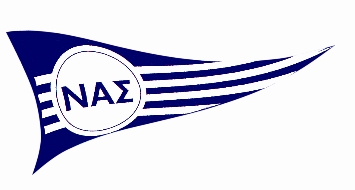 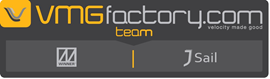 ΔΗΛΩΣΗ ΣΥΜΜΕΤΟΧΗΣΠρος  Ν.Α.Σ.Κύριοι,	Παρακαλώ όπως εγγράψετε τα παρακάτω σκάφη του                              στον Διασυλλογικό Αγώνα «Αθηνά Δηλαβέρη 2018», που διοργανώνετε στις                                  20 – 21 /01/ 2018.Οι αθλητές θα πρέπει να συμπληρωθούν στην κατάλληλη στήλη, σύμφωνα με το έτος γέννησης τους.Γεννηθέντες τα έτη 2003 και 2004Γεννηθεντες τα έτη 2005 και 2006Γεννηθέντες τα έτη 2007 και 2008Γεννηθέντες τα έτη 2009, 2010 και 2011Δηλώνω ότι:Θα τηρήσω τους Διεθνείς Κανονισμούς ιστιοπλοΐας, τις προσθήκες της Ελληνικής Ιστιοπλοϊκής Ομοσπονδίας, τους Κανονισμούς της κλάσεως καθώς και τους κανονισμούς του οργανωτή Ομίλου.Θα συμμετάσχω στον αγώνα με δική μου αποκλειστική ευθύνη και αποδέχομαι ότι ο διοργανωτής Όμιλος, η Επιτροπή Αγώνων, η Επιτροπή Ενστάσεων και οποιαδήποτε επιτροπή έχει σχέση με την διοργάνωση αυτού του αγώνα, δεν φέρουν καμία ευθύνη για οποιαδήποτε απώλεια, ζημιά, τραυματισμό που μπορεί να παρουσιασθεί σε άτομα ή εξοπλισμό, είτε στη στεριά είτε στη θάλασσα, κατά την διάρκεια του αγώνα ή οποιαδήποτε άλλη ώρα.Ο ΠΡΟΠΟΝΗΤΗΣ   ………………………………………..ΚΙΝΗΤΟ   …………………………………………………..e-mail    ………………………………………...............ΥΠΟΓΡΑΦΗ  ………………………………………………..ΚΥΒΕΡΝΗΤΗΣΕΤΟΣ ΓΕΝ/ΣΕΩΣΑΜ ΕΙΟΑΡ ΙΣΤΙΟΥΚΥΒΕΡΝΗΤΗΣΕΤΟΣ ΓΕΝ/ΣΕΩΣΑΜ ΕΙΟΑΡ ΙΣΤΙΟΥΚΥΒΕΡΝΗΤΗΣΕΤΟΣ ΓΕΝ/ΣΕΩΣΑΜ ΕΙΟΑΡ ΙΣΤΙΟΥΚΥΒΕΡΝΗΤΗΣΕΤΟΣ ΓΕΝ/ΣΕΩΣΑΜ ΕΙΟΑΡ ΙΣΤΙΟΥ